Mrs. Baxter
English 11
2017-2018 Supply List1” or larger 3 ring binderGood supply of blue or black pens1 – 2 packages of lined paperHighlighter (Optional)  Steno pad (Honors Only)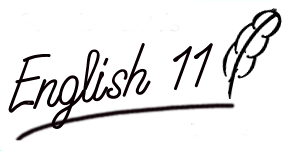 